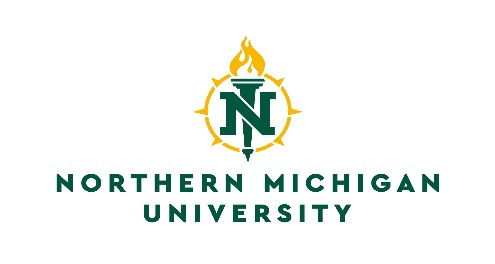 Animal Care and Use Committee1401 Presque Isle AveMarquette, MI 49855-5301906-227-2300                        https://www.nmu.edu/grantsandcontracts/animal-subjectsIACUC Animal Facility Information SheetFor new labs and changes to existing labsName of PI: PI Contact Information (email and phone): Building: Room number: Type of animal:Number of animals:Facilities modifications required prior to start of use (also submit the Facilities Change in Use form): Desired temperature:Acceptable Room Temperature Range:Other notes for facilities and maintenance personnel: Date IACUC inspection completed: IACUC members that completed inspection: Submit completed form to: IACUC Chair: John BrugginkInstitutional Official: Lisa EckertDepartment Head:Dean of College: Chief of Police/Director-Safety: Michael BathAssociate Vice PresidentEngineering & Planning/Facilities: Kathy Richards*IACUC Chair will send Facilities an updated building floor plan with the lab indicated. 